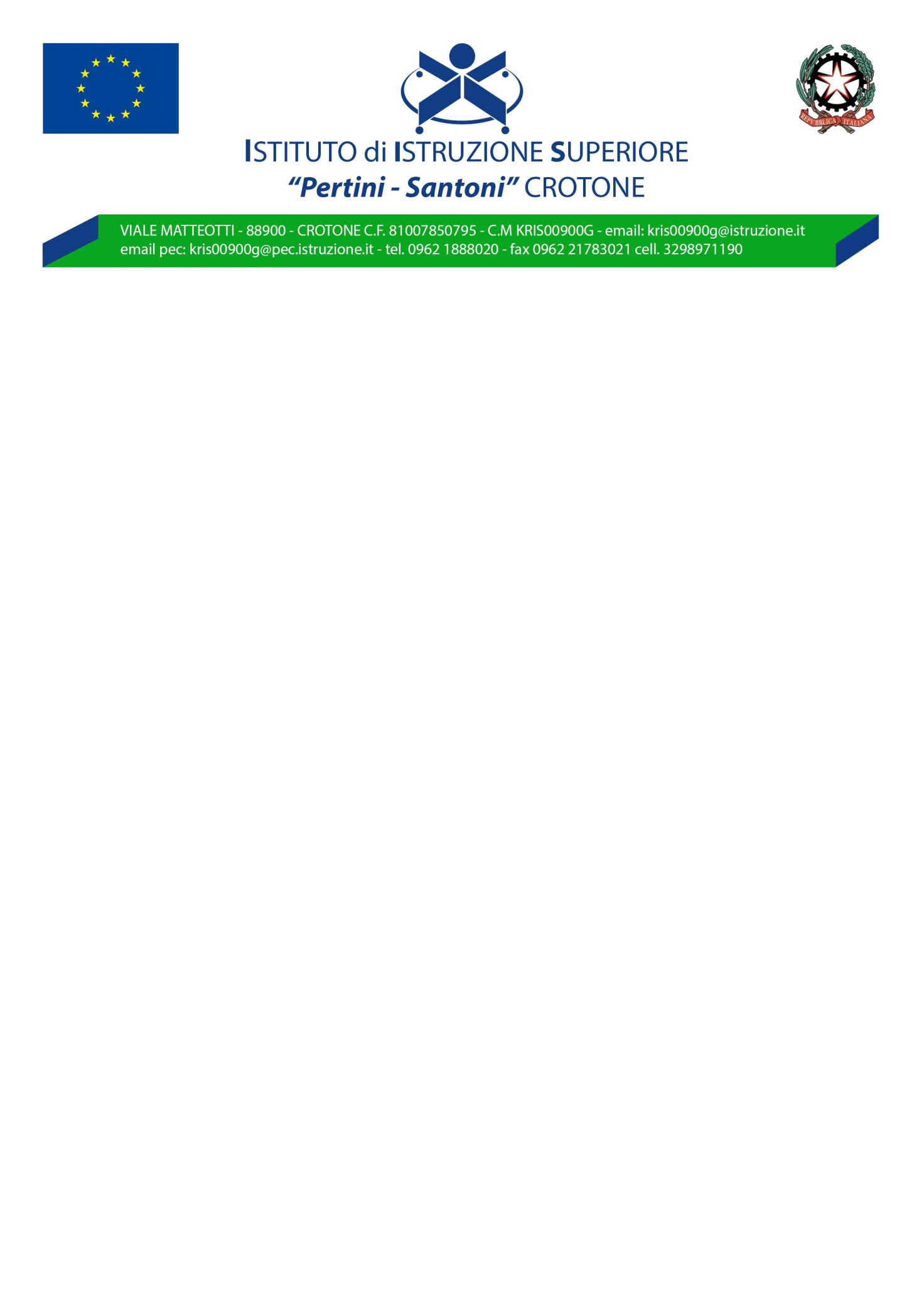 Anno scolastico 2021/2022Collegio Docenti del 07 gennaio  2022 –  Verbale n°4Il giorno 07  del mese di Gennaio dell’anno 2022 alle ore 16:00  si riunisce  il Collegio dei Docenti  in modalità On Line  regolarmente convocato dal DS con circolare n. 107 n. prot. 0013352 -  – del 30/12/2021  per deliberare sul seguente ordine del giorno:Approvazione verbale seduta precedenteDelibera accreditamento dell’istituto ai fini dello svolgimento delle attività di Tirocinio Formativo Attivo (TFA)Aggiornamento PTOF annualeAtto di indirizzo e Approvazione PTOF 2022/25Comunicazioni del DSPreliminarmente si fa presente che:La modalità di partecipazione è stata comunicata attraverso notifica sul registro elettronico e area riservata docenti del sito web. Contestualmente sono stati allegati i materiali relativi all’odg per una maggiore condivisione degli argomenti trattati. Si dichiara la validità della seduta avendo verificato il numero legale attraverso il report modulo presenze.Verbalizza la prof.ssa ARCURI F.  che si impegna a verificare, costantemente, la presenza dei componenti del Collegio in ambiente digitale, sulla piattaforma individuata per la riunione. Verificato il numero  legale,   il Dirigente  procede alla trattazione dei vari punti:Approvazione verbale seduta precedenteIl Dirigente  chiede se ci sono osservazioni sul verbale della seduta precedente, già in visione nell’area Riservata del sito d’ Istituto. Non essendoci interventi, si demanda l’approvazione dello stesso, dopo la trattazione di tutti i punti all’odg, con la compilazione del modulo delibere.Il collegio approva a maggioranza (Delibera N°1)Delibera accreditamento dell’istituto ai fini dello svolgimento delle attività di Tirocinio Formativo Attivo (TFA)In data 23/12/2021 con il numero prot. 0022495, l’USR Calabria, ha riaperto i termini per l’aggiornamento dell’elenco regionale delle istituzioni scolastiche che intendono accreditarsi per l’accoglienza di coloro che sono tenuti allo svolgimento delle attività di TFA (tirocinio per la formazione iniziale degli insegnanti) per l’a.s. 2021/2022 per la facoltà di scienze della Formazione Primaria,  per il C.L.I.L. (metodologia per la didattica in lingua straniera di discipline non linguistiche) e per il TFA di sostegno.Come previsto dal D.M. 8/11/2011, Art.2 comma 2,  i docenti tutor dovranno possedere i seguenti requisiti: almeno cinque anni di servizio d'insegnamento a tempo indeterminato, in assenza del quale non è possibile assumere l'incarico di tutor dei tirocinanti”. Relativamente al TFA di sostegno, come previsto dal D.M. 30/09/2011, i docenti tutor “…sono docenti, individuati sulla base della disponibilità, del curriculum, di incarico di insegnamento per non meno di 7 anni, e secondo le priorità di seguito indicate: • docente in servizio con contratto a tempo indeterminato, specializzato per le attività di sostegno, incaricato su posto di sostegno, con non meno di 5 anni di anzianità di servizio; • docente in servizio con contratto a tempo indeterminato, specializzato per le attività di sostegno, incaricato su posto comune o disciplinare, con non meno di 5 anni di anzianità di servizio su posto di sostegno ( ruolo o pre-ruolo)”.Il termine di scadenza per la presentazione della candidatura di accreditamento è fissato all’11 gennaio 2022 e tra la documentazione da presentare, è necessaria la delibera del collegio dei docenti per la quale se ne richiede l’approvazione. Dopo l’approvazione da parte del collegio sarà necessario ai fini dell’accreditamento, entro l’11 gennaio 2022:Creazione di un indirizzo web (un URL dedicato all’accreditamento  e pubblicazione della documentazione richiesta)Elenco classi di concorso per cui si richiede l’accreditamentoElenco docenti disponibili ad espletare la funzione di tutor (V. requisiti obbligatori) che dovranno prontamente inviare un curriculum vita aggiornatoPiano di realizzazione delle attività di tirocinioDipartimenti disciplinari attiviPartecipazione dell'Istituzione alla rilevazione degli apprendimenti nazionali (dati da inserire nell’allegato n. 2Laboratori attrezzatiEsperienze realizzate dall’IstituzioneIl collegio approva all’unanimità (Delibera N°2)Aggiornamento PTOF annualeIl Ministero dell’Istruzione, con la Nota 21627 del 14 settembre scorso, ha dato indicazioni operative sia per l’aggiornamento annuale del PTOF 2019-2022, giunto al suo terzo e ultimo anno, sia per la predisposizione di quello nuovo per il prossimo triennio, secondo quanto disposto dal comma 12 dell’unico articolo della legge 107/2015. Il nostro Istituto si serve, per svolgere queste funzioni, della piattaforma SIDI. Per quanto riguarda l’aggiornamento del PTOF della triennalità in corso sono state prese in considerazione le ripercussioni dell’emergenza epidemiologica da COVID-19 sull’offerta formativa degli ultimi due anni scolastici e le indicazioni contenute nel Documento per la pianificazione delle attività scolastiche, educative e formative in tutte le Istituzioni del Sistema Nazionale di Istruzione per l’anno scolastico 2021/2022,adottato con il D.M. 6 agosto 2021, n. 257.Sono stati oggetto di aggiornamento, come risulta dal documento inviato su scuola in chiaro,  i seguenti aspetti:Curricolo di Ed. civicaPiano di formazionePiano di sicurezza 2021-22Valutazione finale, integrazione per i nuovi professionaliIniziative di ampliamento curricolarePCTOIl collegio approva all’unanimità (Delibera N°3)Atto di indirizzo e Approvazione PTOF 2022/25L’Atto di indirizzo viene emanato al fine di conferire coerenza e organicità all’azione didattica e alle scelte di gestione e di amministrazione.L’aggiornamento dell’Atto di indirizzo, per l’ultima annualità del PTOF 2019/2022, parte dalla inevitabile considerazione che la situazione attraversata durante la pandemia da Covid 19 ha rallentato alcune delle azioni previste. Nonostante ciò, la scuola si è tenacemente dedicata a garantire la realizzazione del Piano sfruttando tutte le potenzialità offerte dagli strumenti digitali, pertanto la scuola procede, per l’anno in corso e per il triennio successivo, ad una progettualità che prenda innanzitutto le mosse da tutti i contributi positivi e gli aspetti innovativi scaturiti negli ultimi due anni dall’introduzione dei device digitali. Inoltre, in questo momento di ripartenza per l’Italia che, ci auspichiamo, si rifletta anche nel nostro territorio, la scuola deve puntare non soltanto alla qualità della formazione ma anche alla sua spendibilità nel mercato del lavoro in funzione della crescita economica, senza dimenticare la necessità delle persone di realizzarsi in un percorso appagante e pienamente inclusivo. Il PTOF 2022 – 2025 punterà dunque ai seguenti obiettivi:Laboratori tecnologicamente avanzatiMaggiore attenzione a scienza, tecnologia e multilinguismoScelte educative, curricolari, extracurricolari e organizzative, finalizzate al contrasto di ogni forma di discriminazione e di bullismo, al potenziamento dell’inclusione scolastica e del diritto al successo formativo di tutti gli alunniInsegnanti più stabili, altamente formati e digitaliPercorsi e azioni per valorizzare la scuola intesa come comunità attiva, aperta al territorio e in grado di sviluppare l’interazione con le famiglie e con la comunità localeMaggior attenzione all’orientamento e percorsi formativi più indirizzati al mercato del lavoroPer la predisposizione del PTOF 2022-2025, la scuola ha presentato soltanto gli aspetti strategici che possono essere concretamente ipotizzati. Gli aspetti strategici del nuovo PTOF riguardano:Analisi del contesto e dei bisogni del territorioPriorità strategiche e priorità finalizzate al miglioramento degli esitiInsegnamenti attivatiOrganizzazioneIl collegio approva a maggioranza (Delibera N°4)Comunicazioni del DSCon la nota  del Miur  prot. n. 50599 del 27 dicembre 2021, le istituzioni scolastiche sono state informate del progetto nazionale di formazione , promosso dalla fondazione “I Lincei Per la Scuola”, rivolto ai docenti delle scuole sull’innovazione didattica e digitale, i cui percorsi sono articolati in tre aree: Italiano e didattica digitale; Matematica e digitale; Culture digitali.Si tratta di percorsi formativi pilota, di durata anche triennale, che hanno lo scopo di potenziare l’innovazione delle metodologie didattiche dell’insegnamento disciplinare e interdisciplinare nella scuola, con l’utilizzo delle tecnologie digitali, in coerenza con il Piano nazionale per la scuola digitale. La nostra scuola ha espresso la propria manifestazione di interesse  con la  candidatura di alcuni docenti  , attendiamo riscontro, perché i posti sono limitati e  saranno assegnati sulla base dell’ordine di presentazione della domanda, che ha come termine di scadenza  il 18 gennaio 2022.Il Dirigente, comunica inoltre che, dopo attenta analisi dei bisogni e delle caratteristiche del territorio, ritiene che per offrire ai propri studenti  competenze e professionalità sempre più aderenti ai fabbisogni dell’economia regionale e territoriale occorre:qualificare l’offerta formativa in termini di capacità di sviluppare competenze adeguate a supportare i processi di innovazione,garantire   un' offerta   formativa    in  coerenza  con  le  vocazioni   culturali   e  produttive del territorio in cui la scuola opera.rispondere  alle esigenze educative  e didattiche  degli studenti offrendo reali opportunità   occupazionali  nel contesto  territoriale.Propone al Collegio l’ ampliamento dell’offerta formativa dell’IIS Pertini-Santoni  con altri due indirizzi di formazione professionale:L’Istituto Professionale dei  Servizi Alberghieri e della Ristorazione;L’Istituto Professionale per Agricoltura, sviluppo rurale, valorizzazione dei prodotti del territorio e gestione delle risorse forestali e montane.Qualifica  IeFP triennali per i professionali . L’Istruzione e Formazione Professionale è un sistema formativo che fa parte integrante del secondo ciclo di istruzione del sistema scolastico provinciale.La  nostra Scuola, così facendo,  aggregherebbe “ulteriormente” quella parte scoperta di territorio provinciale dandogli  risposte educative/formative ancora più incisive che andranno ad arricchire  la già presente:la filiera artistico-comunicativa-espressiva con gli indirizzi Architettura e Ambiente , Design e  Arti Figurative del liceo artistico, il  tecnico per la Grafica e Comunicazione,  la Promozione Commerciale e Pubblicitaria del professionale, e I servizi culturali e dello spettacolo.il settore economico e turistico  e quello professionale aziendale,il settore Costruzione Ambiente e Territorio con  il nascente  percorso professionale delle Gestione delle acque ed il risanamento ambientale.Il collegio ne prende atto.Interviene la prof.ssa Pellegrino evidenziando che, con riferimento al nostro Istituto Professionale, area di indirizzo “Servizi Commerciali”, risulta presente il “Profilo Aziendale” che, a seguito  dell’entrata in vigore del Decreto 61/2017, che ridisegna completamente l’impianto dell’istruzione professionale italiana, non è più contemplato quale Profilo di indirizzo dei Servizi Commerciali.Per tale ragione la prof.ssa Pellegrino suggerisce, per quanto riguarda l’Istituto Professionale,  indirizzo "Servizi commerciali", di prendere in considerazione la proposta di adeguare, tra i profili resi disponibili a seguito dell’entrata in vigore del Decreto suddetto, il “Profilo Aziendale” in “Profilo Web Community”.Il DS riferisce che da Lunedì 10 gennaio, per tutti gli alunni che hanno inviato alla scuola regolare richiesta, sarà attivata la DAD. Tutti i docenti, pertanto, sono invitati a controllare le comunicazioni inviate tramite mail dalla segreteria, relativamente ai suddetti alunni.In mancanza di altri argomenti la seduta è tolta alle h. 17:30.Il SEGRETARIO			                                              Il DIRIGENTE SCOLASTICOProf.ssa Francesca Arcuri					     Dott.ssa Ida Sisca		